КОНКУРСНА ДОКУМЕНТАЦИЈАОПШТИНА АРИЉЕЈАВНА НАБАВКА ДОБАРА – набавка канцеларијског материјала за потребе Општинске управе општине Ариље за 2018. годинуЈАВНА НАБАВКА МАЛЕ ВРЕДНОСТИ БРОЈ 404-3/2018Објављено на порталу: 23.01.2018 годинеРок за подношење понуда: 31. јануар 2018. године /среда/ до 10,00 часоваОтварање понуда: 31. јануар 2018. године /среда/ у 10,30 часоваЈануар 2018.	На основу чл.39.ичл.61. Закона о јавним набавкама,(„Сл. Гласник РС”бр.124/12,у даљем тексту: Закон),чл.6.Правилника о обавезним елементима конкурсне документације у поступцима јавних набавки и начину доказивања испуњености услова, („Сл.гласникРС”бр.29/13),Одлуке о покретању поступка јавне набавке мале вредности, број: 404-03/2018 од 12.01.2018. године и Решења о образовању Комисије за јавну набавку мале вредности, број:404-03/2018 од 12.01. 2018. године, припремљена је:КОНКУРСНА ДОКУМЕНТАЦИЈАЗаЈавну набавку мале вредности – Набавка канцеларијског материјалаза потребе Општинске управе општине Ариље за 2017.годинуЈНМВброј 404-3/2018Конкурснадокументацијасадржи:I ОПШТИ ПОДАЦИ О ЈАВНОЈ НАБАВЦИ1.Подационаручиоцу  Наручилац.....................Општинска управа општине Ариље  Адреса...........................Светог Ахилија 53  Интернет страница........www.arilje.org.rs2.ВрстапоступкајавненабавкеПредметна јавна набавка се спроводи у поступку јавне набавке мале вредности у складу са Законом и подзаконским актима којима се уређују јавне набавке.3.Предмет јавне набавкеПредмет јавне набавке број 404-3/2018 је набавка добара, односно набавка канцеларијског материјала за потребе Општинске управе општине Ариље за 2018. годину.4.Није у питању резервисана јавна набавкаПоступак се спроводи ради закључења Уговора о јавној набавци.5.Контакт(лице или служба)Лице за контакт: Милка Чворовић,дип. правник, тел.064 84 97 303 E-mail  адреса: jnupravaarilje@gmail.comII ПОДАЦИ О ПРЕДМЕТУ ЈАВНЕ НАБАВКЕ1.Предмет јавне набавкеПредмет јавне набавке бр.404-03/2018 су добра, односно набавка канцеларијског материјала за потребе Општинске управе општине Ариље  за 2018.годину.Ознака из општег речника набавки:22810000-регистратори од хартије или картона22820000 - обрасци22850000 - фасцикле и сродни производи30192000-канцеларијски материјал30197000-ситна канцеларијска опремаIII ВРСТА,ТЕХНИЧКЕ КАРАКТЕРИСТИКЕ, КВАЛИТЕТ, КОЛИЧИНА И ОПИС ДОБАРА, НАЧИН СПРОВОЂЕЊА КОНТРОЛЕ И ОБЕЗБЕЂИВАЊА ГАРАНЦИЈЕ КВАЛИТЕТА, РОК ИЗВРШЕЊА ИЛИ ИСПОРУКЕ ДОБАРА,  ЕВЕНТУАЛНЕ ДОДАТНЕ УСЛУГЕ И СЛ.IV УСЛОВИ ЗА УЧЕШЋЕ У ПОСТУПКУ ЈАВНЕ НАБАВКЕ ИЗ ЧЛ. 75.И 76. ЗАКОНА И УПУТСТВО КАКО СЕ ДОКАЗУЈЕ ИСПУЊЕНОСТ ТИХ УСЛОВА1. УСЛОВИ ЗА УЧЕШЋЕ У ПОСТУПКУ ЈАВНЕ НАБАВКЕ ИЗ ЧЛ. 75. И 76.ЗАКОНА1.1.   Право на учешће у поступку предметне јавне набавке има понуђач који испуњава обавезне услове за учешће у поступку јавне набавке дефинисане чл.75.Закона,и то:1) Да је регистрован код надлежног органа, односно уписан у одговарајући регистар (чл.75.ст.1.тач.1) Закона);2)  Да он и његов законски заступник није осуђиван за неко од кривичних дела као члан организоване криминалне групе, да није осуђиван закривична дела против привреде, кривична дела против животне средине, кривично дело примања или давања мита,кривично дело преваре (чл.75.ст. 1.тач.2) Закона);3) Да му није изречена мера забране обављања делатности, која је на снази у време објављивања позива за подношење понуде (чл.75.ст.1.тач.3) Закона);4) Да је измирио доспеле порезе, доприносе и друге јавне дажбине у складу са прописима Републике Србије или стране државе када има седиште на њеној територији (чл.75.ст.1.тач.4)Закона);5) Понуђач је дужан да при састављању понуде изричито наведе да је поштовао обавезе које произлазе из важећих прописа о заштити на раду, запошљавању и условима рада, заштити животне средине, као и да гарантује да је ималац права интелектуалне својине (чл.75.ст.2.Закона).1.2. Уколико понуђач подноси понуду са подизвођачем, у складу са чланом 80. Закона, подизвођач мора да испуњава обавезне услове из члана75.став1.тач.1) до 4) Закона и услов из члана 75. Став 1.тачка 5) Закона, за део набавке који ће понуђач извршити преко подизвођача.1.3.  Уколико понуду подноси група понуђача, сваки понуђач из групе понуђача, мора да испуни обавезне услове из члана 75. Став 1.тач.1) до 4) Закона, а додатне услове испуњавају заједно.Услов из члана 75. Став 1.тач. 5) Закона, дужан је да испуни понуђач из групе понуђача којем је поверено извршење дела набавке за који је неопходна испуњеност тог услова.2. УПУТСТВО КАКО СЕ ДОКАЗУЈЕ ИСПУЊЕНОСТ УСЛОВАИспуњеност   обавезних  и  додатних  услова  за  учешће  у  поступку предметне  јавне набавке,  у складу са чл. 77. став 4. Закона, понуђач доказује  достављањемИзјаве (Образац Изјаве понуђача, дат је у поглављу IV одељак 3.), којом под пуном материјалном и кривичном одговорношћу потврђује да испуњава услове за учешће у поступку јавне набавке из чл.75. и 76. Закона, дефинисане овом конкурсном документацијом.Изјава мора да буде потписана од стране овлашћеног лиц апонуђача и оверена печатом. Уколико Изјаву потписује лице које није уписано у регистар као лице овлашћено за заступање, потребно је уз понуду доставити овлашћење за потписивање.Уколико понуду подноси група понуђача, Изјава мора бити потписана од стране овлашћеног лица сваког понуђача из групе понуђача и оверена печатом.Уколико понуђач подноси понуду са подизвођачем, понуђач је дужан да достави Изјаву подизвођача (Образац изјаве   подизвођача, дат је  у поглављу IV одељак 3.),потписану од стране овлашћеног лица подизвођача и оверену печатом.Наручилац може пре доношења Одлуке о додели уговора да тражи од понуђача, чија је понуда оцењена као најповољнија, да достави на увид оригинал или оверену копију свих или појединих доказа о испуњености услова.Ако понуђач у остављеном примереном року, који не може бити краћи од 5 дана, не достави на увид оригинал или оверену копију тражених доказа, наручилац ће његову понуду одбити као неприхватљиву.Понуђач није дужан да доставља на увид доказе који су јавно доступни на интернет страницама надлежних органа.Понуђач је дужан да без одлагања писмено обавести наручиоца о било којој промени у вези са испуњеношћу услова из поступка јавне набавке, која наступи до доношења Одлуке, односно закључења Уговора, односно током важења Уговора о јавној набавци и да је документује на прописани начин.3.ОБРАЗАЦ ИЗЈАВЕ О ИСПУЊАВАЊУ УСЛОВА ИЗ ЧЛ. 75.И 76. ЗАКОНАИЗЈАВА ПОНУЂАЧАО ИСПУЊАВАЊУ УСЛОВА ИЗ ЧЛ. 75.И 76. ЗАКОНА У ПОСТУПКУ ЈАВНЕ НАБАВКЕ МАЛЕ ВРЕДНОСТИУ складу са чланом 77.став 4. Закона, под пуном материјалном и кривичном одговорношћу, као заступник понуђача, дајем следећуИЗЈАВУПонуђач	[навести	називпонуђача] у поступку јавне набавке број 404-3/2018 Набавка канцеларијског материјала за потребе Општинске управе општине Ариље за 2018 годину, испуњава све услове из чл. 75. И 76. Закона, односно услове дефинисане конкурсном документацијом за предметну јавну набавку, и то:1) Понуђач је регистрован код надлежног органа, односно уписан у одговарајући регистар;2) Понуђач ињегов законски заступник нису осуђивани за неко од кривичних дела као члан организоване криминалне групе, да није осуђиван за кривична дела против привреде, кривична дела против животне средине,	кривично дело примања или	давања	мита, кривично дело преваре;3) Понуђачу није изречена мера забране обављања делатности, која је на снази у време објаве позива за подношење понуде;4)   Понуђач је измирио доспеле порезе, доприносе и друге јавне дажбине у складу са прописима Републике Србије (или стране државе када има седиште на њеној територији);5) Понуђач је поштовао обавезе које произлазе из важећих прописа о заштити на  раду, запошљавању и условима рада, заштити животне средине.Место:	Датум:	М.П.Понуђач:Напомена: Уколико понуду подноси група понуђача, Изјава мора бити потписана од стране овлашћеног лица сваког понуђача из групе понуђача и оверена печатом.ИЗЈАВА ПОДИЗВОЂАЧАО ИСПУЊАВАЊУ УСЛОВА ИЗ ЧЛ. 75. ЗАКОНА У ПОСТУПКУ ЈАВНЕ НАБАВКЕ МАЛЕ ВРЕДНОСТИУ складу са чланом 77.став 4. Закона, под пуном материјалном и кривичном одговорношћу, као заступник подизвођача, дајем следећуИЗЈАВУПодизвођач [навести      назив подизвођача] у поступку јавне набавке број 404-3/2018-Набавка канцеларијског материјала за потребе Општинске управе општине Ариље за 2018 годину, испуњава све услове из чл.75. Закона, односно услове дефинисане конкурсном документацијомза предметну јавну набавку,и то:1) Подизвођач је регистрован  коднадлежног органа, односно уписан у одговарајући регистар;2)   Подизвођачи његов законски заступник нису осуђивани за неко од кривичних дела као члан организоване криминалне групе, да није осуђиван за кривична  дела против привреде, кривична дела против животне  средине,  кривично   дело  примања  или  давања  мита, кривично дело преваре;3) Подизвођачу није изречена мера забране обављања делатности,која је на снази у време објаве позива за подношење понуде;4) Подизвођач је измирио доспеле порезе, доприносе и друге јавне дажбине у складу са прописима Републике Србије (или стране државе када има седиште на њеној територији).Место:	Датум:	М.П.Подизвођач:Уколико понуђач подноси понуду са подизвођачем, Изјава мора бити потписана од стране овлашћеног лица подизвођача и оверена печатом.V УПУТСТВО ПОНУЂАЧИМА КАКО ДА САЧИНЕ ПОНУДУ1.ПОДАЦИ О ЈЕЗИКУ НА КОЈЕМ ПОНУДА МОРА ДА БУДЕ САСТАВЉЕНАПонуђач подноси понуду  насрпском језику.2.НАЧИН НА КОЈИ ПОНУДА МОРА ДА БУДЕ САЧИЊЕНАПонуђач понуду подноси непосредно или путем поште у затвореној ковертиили кутији, затворену на начин да се приликом отварања понуда може са сигурношћу утврдити да се први пут отвара.На полеђини коверте или на кутији навести назив и адресу понуђача.У случају да понуду подноси група понуђача, на коверти је потребно назначити да се ради о групи понуђача и навести називе и адресу свих учесника у заједничкој понуди.Понуду  доставити  на  адресу:Општина Ариље, Светог Ахилија 53, 31230 Ариље, Општинска управа, саназнаком: ,,Понуда за јавну набавку мале вредности канцеларијског материјала, број: 404-3/2018- НЕ ОТВАРАТИ”.Понуда се  сматра благовременом уколико је примљена од стране наручиоца до 31.01.2018. године, до 10.00 часова.Отварање понуда спроводи се одмах након истека рока за подношење понуда, односно истог дана тј. 31.01.2018.године у 10.30 часова.У  поступку отварања понуда могу   активно   да  учествују само   овлашћени представници понуђача.Наручилац ће, по пријему одређене понуде,  наковерти, односно кутији у којој се понуда налази, обележити време пријема и евидентирати број и датум понуде према редоследу приспећа. Уколико је понуда достављена непосредно, наручилац ће понуђачу предати потврду пријема понуде. У потврди о пријему наручилац ће навести датум и сат пријема понуде.Понуда коју наручилац није примио у року одређеном за подношење понуда, односно која је примљена по истеку дана и сата до којег се могу поднети понуде, сматраће  се неблаговременом.3. ПРЕДМЕТ ЈАВНЕ НАБАВКЕ НИЈЕ ОБЛИКОВАН У ВИШЕ ПАРТИЈА4. ПОНУДА СА ВАРИЈАНТАМАПодношење понуде са варијантама није дозвољено.5. НАЧИН ИЗМЕНЕ, ДОПУНЕ И ОПОЗИВА ПОНУДЕУ року за подношење понуде понуђач може да измени, допуни или опозове своју понудунаначинкојије одређенза подношењепонуде.Понуђач је дужан да јасно назначи који део понуде мења односно која документаНакнадно доставља.Измену, допунуили  опозив   понуде треба  доставити на   адресу:  Општина Ариље, Светог Ахилија 53, 31230,Општинска управа,саназнаком:„Измена понуде за јавну набавку канцеларијског материјала – ЈНМВ бр. 404-3/2018- НЕОТВАРАТИ”или„Допуна понуде за јавну набавку канцеларијског материјала ЈНМВ бр. 404-3/2018- НЕОТВАРАТИ”или„ОпозивпонудезајавнунабавкуканцеларијскогматеријалаЈНМВбр.404-3/2018-НЕОТВАРАТИ”или„ИзменаидопунапонудезајавнунабавкуканцеларијскогматеријалаЈНМВбр. 404-3/2018- НЕ ОТВАРАТИ“На полеђини коверте или на кутији навести назив и адресу понуђача. У случају да понуду подноси група понуђача, на коверти је потребно назначити да се ради о групи понуђача и навести називе и адресу свих учесника у заједничкој понуди.По истеку рока за подношење понуда, понуђач не може да повуче нити да мења своју понуду.6. УЧЕСТВОВАЊЕ У ЗАЈЕДНИЧКОЈ ПОНУДИ ИЛИ КАОПОДИЗВОЂАЧПонуђач може да поднесе само једну понуду.Понуђач који је самостално поднео понуду не може истовремено да учествује у заједничкој понуди или као подизвођач, нити исто лице може учествовати у више заједничких понуда.У Обрасцу понуде,(поглављеVI), понуђач наводи на који начин подноси понуду, односно да ли подноси понуду самостално,  или као заједничку понуду, или подноси понуду са подизвођачем.7. ПОНУДА СА ПОДИЗВОЂАЧЕМУколико понуђач подноси понуду са подизвођачем дужан је да у Обрасцу понуде (поглављеVI) наведе да понуду подноси с аподизвођачем, проценат укупне вредности набавке који ће поверити подизвођачу, а који не може бити већи од 50%, као и део предмета набавке који ће извршити преко подизвођача.Понуђачу Обрасцу понуде наводи назив и седиште подизвођача, уколико ће делимично извршење набавке поверити подизвођачу.Уколико уговор о јавној набавци буде закључен између наручиоца и понуђача који подноси понуду са подизвођачем,тај подизвођач ће бити наведен и у уговору о јавној набавци.Понуђач је дужан да за подизвођаче достави доказе о испуњености услова који су наведени у поглављу IV конкурсне документације, у складу са упутством како се доказује испуњеност услова (Образац изјаве из поглаваља IVо дељак 3.)Понуђач у потпуности одговара наручиоцу за извршење обавеза из поступка јавне набавке, односно извршење уговорних обавеза, без обзира на број подизвођача. Понуђач	је дужан да	наручиоцу, на његов захтев, омогући приступ код подизвођача, ради утврђивања испуњености тражених услова.8. ЗАЈЕДНИЧКА ПОНУДАПонуду може поднети група понуђача.Уколико понуду подноси група понуђача, саставни део заједничке понуде мора бити споразум којим се понуђачи из групе међусобно и према наручиоцу обавезују на извршење јавне набавке, а који обавезно садржи податке из члана81.ст.4. тач.1) до 6) Закона и то податке о:	члану групе који ће бити носилац посла,односно који ће поднети понуду и који ће заступати групу понуђача пред наручиоцем,	понуђачу који ће у име групе понуђача потписати уговор,	понуђачу који ће у име групе понуђача дати средство обезбеђења,	понуђачу који ће издати рачун,	рачуну на који ће бити извршено плаћање,	обавезама сваког од понуђача из групе понуђача за извршење уговора.Група понуђача је дужна да достави све доказе о испуњености услова који су наведени у поглављу IV конкурсне документације, у складу са упутством како се доказује испуњеност услова (Образац изјаве из поглавља IV одељак 3.).Понуђачи из групе понуђача одговарају неограничено солидарно према наручиоцу. Задруга може поднети понуду самостално, у своје име, а за рачун задругара или заједничку понуду у име задругара.Ако задруга подноси понуду у своје име за обавезе из поступка јавне набавке и уговора о јавној набавци одговара задруга и задругари у складу са законом.Ако задруга подноси заједничку понуду у име задругара за обавезе из поступка јавне набавке и уговора о јавној набавци неограничено солидарно одговарају задругари.9. НАЧИНИ УСЛОВИ ПЛАЋАЊА, ГАРАНТНИРОК, КАО И ДРУГЕ ОКОЛНОСТИ ОД КОЈИХ ЗАВИСИ ПРИХВАТЉИВОСТ ПОНУДЕ9.1.Захтеви у погледуначина,рока и услова плаћања.Рок плаћања је 45 дана од дана набавке и испоруке добара и испостављања фактуре.Плаћање се врши уплатом на рачун понуђача.Понуђачу није дозвољено да захтева аванс.Гарнтни рок према року из гаранције за добра.9.2.Захтев у погледу рока извршења услуге,Рок набавке добара не може бити дужи од тридана од дана пријема требовања.Продавац се обавезује да испоручује добра сукцесивно по потреби (захтеву) купца до висине процењене вредности јавне набавке.9.3.ЗахтевупогледурокаважењапонудеРок важења понудене може бити краћи од 30 дана од дана отварањапонуда.У случају истека рока важења понуде, наручилац је дужан да у писаном облику затражи од понуђача продужење рока важења понуде.Понуђач који прихвати захтев за продужење рока важења понуде нe може мењати понуду.10. ВАЛУТА И НАЧИН НА КОЈИ МОРА ДА БУДЕ НАВЕДЕНА И ИЗРАЖЕНА ЦЕНА У ПОНУДИЦена мора бити исказана у динарима, са и без пореза на додату вредност, са урачунатим свим трошковима које понуђачима у реализацији предметне јавне набавке, с тим да ће се за оцену понуде узимати у обзир цена без пореза на додату вредност.У цену је урачунатa набавка и испорука канцеларијског материјала према спецификацији која је саставни део конкурсне документације.Ако је у понуди исказана неуобичајено ниска цена, наручилац ће поступити у складу са чланом 92.Закона.Ако понуђена цена укључује увозну царину и друге дажбине,  понуђач је дужан да тај део одвојено искаже у динарима.11. ПОДАЦИ О ДРЖАВНОМ ОРГАНУ ИЛИ ОРГАНИЗАЦИЈИ, ОДНОСНО ОРГАНУ ИЛИ СЛУЖБИ ТЕРИТОРИЈАЛНЕ АУТОНОМИЈЕ ИЛИ ЛОКАЛНЕ САМОУПРАВЕ ГДЕ СЕ МОГУ БЛАГОВРЕМЕНО ДОБИТИ ИСПРАВНИ ПОДАЦИ О ПОРЕСКИМ ОБАВЕЗАМА, ЗАШТИТИЖИВОТНЕСРЕДИНЕ,ЗАШТИТИПРИ ЗАПОШЉАВАЊУ, УСЛОВИМА РАДА И СЛ., А КОЈИ СУ ВЕЗАНИ ЗА ИЗВРШЕЊЕ УГОВОРА О ЈАВНОЈ НАБАВЦИПодаци о пореским обавезама се могу добити у Пореској управи, Министарства финансија и привреде.Подаци о заштити животне средине се могу добити у Агенцији за заштиту животне средине и у Министарству енергетике, развоја и заштите животне средине.Подаци о заштити при запошљавању и условима рада се могу добити у Министарству рада, запошљавања и социјалне политике.12. ЗАШТИТА ПОВЕРЉИВОСТИ ПОДАТАКА КОЈЕ НАРУЧИЛАЦ СТАВЉА ПОНУЂАЧИМА НА РАСПОЛАГАЊЕ,  УКЉУЧУЈУЋИ И ЊИХОВЕ ПОДИЗВОЂАЧЕПредметна набавка не садржи поверљиве информације које наручилац ставља на располагање.13. ДОДАТНЕ ИНФОРМАЦИЈЕ ИЛИ ПОЈАШЊЕЊА У ВЕЗИ СА ПРИПРЕМАЊЕМ ПОНУДЕЗаинтересовано лице може, у писаном облику путем поште на адресу Наручиоца и електронске поште на e-mail bacimovic@yahoo.com да тражи од Наручиоца додатне информације или појашњења у вези са припремањем понуде, најкасније 5 дана пре истека рока за подношење понуде.Наручилац ће заинтересованом лицу у року од 3 (три) дана од дана пријема захтева за додатним информацијама или појашњењима конкурсне документације, одговор доставити у писаном облику и истовремено ће ту информацију објавити на Порталу јавних набавки и на својој интернет страници.Додатне информације  или појашњења упућују се са напоменом: „Захтев за додатне информације или појашњења   Конкурсне Документације Општинске управе општине Ариље, ЈНМВ бр.404-3/2018Ако наручилац измени или допуни конкурсну документацију 8 или мање дана пре истека рока за подношење понуда, дужан је да продужи рок за подношење понуда и објави обавештење о продужењу рока за подношење понуда.По истеку рока предвиђеног за подношење понуда Наручилац не може да мења нити да допуњује конкурсну документацију.Тражење додатних информација или појашњења у вези са припремањем понуде телефоном није дозвољено.Комуникација у поступку јавне набавке врши се искључиво на начин одређен чланом 20.Закона.14. ДОДАТНА ОБЈАШЊЕЊА ОД ПОНУЂАЧА ПОСЛЕ ОТВАРАЊА ПОНУДА И КОНТРОЛА КОД ПОНУЂАЧА ОДНОСНО ЊЕГОВОГ ПОДИЗВОЂАЧАПосле отварања понуда наручилац може приликом стручне оцене понуда да у писаном облику захтева од понуђача додатна објашњења која ће му помоћи при прегледу, вредновању и упоређивању понуда, а може да врши контролу(увид) код понуђача, односно његовог подизвођача (члан93.Закона).Уколико наручилац оцени да су потребна додатна објашњења или је потребно извршити контролу (увид) код понуђача,односно његовог подизвођача, наручилац ће понуђачу оставити примерени рок да поступи по позиву наручиоца,односно да омогући наручиоцу контролу (увид) код понуђача,као и код његовог подизвођача. Наручилац може уз сагласност понуђача да изврши исправке рачунских грешака уочених приликом разматрања понуде по окончаном поступку отварања.У случају разлике између јединичне и укупне цене,меродавна је јединична цена.Ако се понуђач не сагласи са исправком рачунских грешака, наручилац ће његову понуду одбити као неприхватљиву.15. ДОДАТНО ОБЕЗБЕЂЕЊЕ ИСПУЊЕЊА УГОВОРНИХ ОБАВЕЗА ПОНУЂАЧА КОЈИ СЕ НАЛАЗЕ НА СПИСКУ НЕГАТИВНИХ РЕФЕРЕНЦИПонуђач који се налази на списку негативних референци који води Управа за јавне набавке, у складу са чланом 83. Закона, а који има негативну референцу за предмет набавке који није истоврстан предмету ове јавне набавке, а уколико таквом понуђачу буде додељен Уговор, дужан је да у тренутку закључења Уговора преда наручиоцу банкарску гаранцију за добро извршење посла, која ће бити са клаузулама: безусловна и платива на први позив. Банкарска гаранција за добро извршење посла издаје се у висини од15%, од укупне вредности уговора без ПДВ, са роком важности који је30 (тридесет) дана дужи од истека рока за коначно извршење посла.Ако се за време  трајања уговора промене рокови за извршење уговорне обавезе, важност банкарске гаранције за добро извршење посла мора да се продужи.16. ВРСТА КРИТЕРИЈУМА ЗА ДОДЕЛУ УГОВОРА, ЕЛЕМЕНТИ КРИТЕРИЈУМА НА ОСНОВУ КОЈИХ СЕ ДОДЕЉУЈЕ УГОВОР И МЕТОДОЛОГИЈА ЗА ДОДЕЛУ ПОНДЕРА ЗА СВАКИ ЕЛЕМЕНТ КРИТЕРИЈУМАИзбор најповољније понуде ће се извршити применом критеријума „Најнижа понуђена цена“.Избор између достављених одговарајућих понуда применом критеријума најниже понуђене цене вршиће се рангирањем понуда.17. ЕЛЕМЕНТИ КРИТЕРИЈУМАНА ОСНОВУ КОЈИХ ЋЕ НАРУЧИЛАЦ ИЗВРШИТИ ДОДЕЛУ УГОВОРА У СИТУАЦИЈИ КАДА ПОСТОЈЕ ДВЕ ИЛИ ВИШЕ ПОНУДА  СА ЈЕДНАКИМ БРОЈЕМ ПОНДЕРА ИЛИ ИСТОМ ПОНУЂЕНОМ ЦЕНОМУколико две или више понуда имају исту најнижу понуђену цену,као најповољнија биће изабрана понуда оног понуђача који је понудио дужи рок важења понуде.18. ПОШТОВАЊЕ ОБАВЕЗА КОЈЕ ПРОИЗИЛАЗЕ ИЗ ВАЖЕЋИХ ПРОПИСАПонуђач је дужан да уоквиру своје понуде достави Изјаву дату под кривичном и материјалном одговорношћу да је поштовао све обавезе које произилазе из важећих прописа о заштити на раду, запошљавању и условима рада, заштити животне средине, као и да гарантује да је ималац права интелектуалн својине.(Образац изјаве из поглавља IV одељак 3).19. КОРИШЋЕЊЕ ПАТЕНТА И ОДГОВОРНОСТ ЗА ПОВРЕДУ ЗАШТИЋЕНИХ ПРАВА ИНТЕЛЕКТУАЛНЕ СВОЈИНЕ ТРЕЋИХ ЛИЦАНакнаду за коришћење патената, као иодговорност за повреду заштићених права интелектуалне својине трећих лица сноси понуђач.20.  НАЧИН  И  РОК  ЗА  ПОДНОШЕЊЕ   ЗАХТЕВА  ЗА  ЗАШТИТУ  ПРАВА ПОНУЂАЧАЗахтев за заштиту права може да поднесе понуђач, односно свако заинтересовано лице, или пословно удружење у њихово име.Захтев за заштиту права подноси се Републичко комисији, а предаје наручиоцу. Примерак  захтева  за  заштиту  права  подносилац  истовремено  доставља Републичкој комисији.Захтев за заштиту права се доставља непосредно, електронском  поштом  на  e-mail jnupravaarilje@gmail.com или  препорученомпошиљком  са  повратницом  на  адресу  наручиоца:  Општина  Ариље,Општинскауправа, Светог Ахилија 53, 31230 Ариље.Захтев за заштиту права се може поднети у току целог поступка јавне набавке, против сваке радње наручиоца, осим уколико Законом није другачије одређено. О поднетом захтеву за заштиту права наручилац обавештава све учеснике у поступку јавне набавке,  односно објављује обавештење о поднетом захтеву на Порталу јавних набавки, најкасније у року од 2 дана од дана пријема захтева.Уколико се захтевом за заштиту права оспорава врста поступка, садржина позива за подношење понуда или конкурсне документације, захтев ће се сматрати благовременим уколико је примљен од стране наручиоца најкасније 3 дана пре истека рока за подношење понуда, без обзира на начин достављања. У том случају подношења захтева за заштиту права долази до застоја рока за подношење понуда.После доношења Одлуке о додели Уговора из чл.108. Закона или одлуке о обустави поступка јавне набавке из чл.109. Закона, рок за подношење захтева за заштиту права је 5 дана од дана пријема Одлуке.Захтевом за заштиту права не могу се оспоравати радње наручиоца предузете у поступку јавне набавке ако су подносиоцу захтева били или могли бити познати разлози за његово подношење пре истека рока за подношење понуда,а подносилац захтева га није поднео пре истека тог рока.Ако је у истом поступку јавне набавке поново поднет захтев зазаштиту права од стране истог подносиоцазахтева, у том захтеву се не могу оспоравати радње наручиоца за које је подносилац захтева знао или могао знати приликом подношења претходног захтева.Подносилац захтева је дужан да на рачун Буџета Републике Србије уплати таксу од 40.000,00 динара (број жиро рачуна: 840-30678845-06, шифра плаћања 153 или 253, позив на број : подаци о броју или ознаци јавне набавке поводом које се подноси ЗЗП , сврха уплате:такса за ЗЗП поводом које се подноси ЗЗП, корисник ( прималац) :БуџетРепубликеСрбије).Поступакзаштитеправапонуђачарегулисанје одредбамачл.138.– 167.Закона.21. РОК У КОЈЕМ ЋЕ УГОВОР БИТИ ЗАКЉУЧЕНУговор о јавној набавци ће бити закључен са понуђачем коме је додељен Уговор у року од 8 дана од дана протека рока за подношење Захтева за заштиту права из члана 149. Закона.У случају да је поднета само једна понуда наручилац можез акључити Уговор пре истека рока за подношење захтева за заштиту права, у складу са чланом 112. Став 2. Тачка 5) Закона.VIОБРАЗАЦПОНУДЕПонудабр	од	за јавну набавку мале вредности–набавка канцеларијског материјала за потребе Општинске управе општине Ариље за 2018. годину1)ОПШТИПОДАЦИОПОНУЂАЧУ2) ПОНУДУ ПОДНОСИ:А) САМОСТАЛНОБ) СА ПОДИЗВОЂАЧЕМВ) КАО ЗАЈЕДНИЧКУ ПОНУДУНапомена: заокружити начин подношења понуде и уписати податке о подизвођачу, уколико с епонуда подноси с аподизвођачем, односно податкео свим учесницима заједничке понуде, уколико понуду подноси група понуђача3) ПОДАЦИОПОДИЗВОЂАЧУНапомена:Табелу „Подаци о подизвођачу“ попуњавају само они понуђачи који подносе понуду са подизвођачем, а уколико има већи број подизвођача од места предвиђених у табели, потребно је да се наведени образац копира у довољном броју примерака,да се попуни и достави за сваког подизвођача.4)ПОДАЦИОУЧЕСНИКУУЗАЈЕДНИЧКОЈПОНУДИНапомена:Табелу„Подаци о учеснику у заједничкој понуди “попуњавају само  онипонуђачи који подносе заједничку понуду, а уколико има већи број учесника у заједничкој понуди од места предвиђених у табели, потребно је да се наведени образац копира у довољном броју примерака, да се попуни и достави за сваког понуђача који је учесник у заједничкој понуди.Датум	ПонуђачМ.П.Напомене:Образац понуде понуђач мора да попуни, овери печатом и потпише, чиме потврђује да су тачни подаци који су у обрасцу понуде наведени.Уколико понуђачи подносе заједничку понуду, група понуђача може да се определи да образац понуде потписују и печатом оверавају сви понуђачи из групе понуђача или група понуђача може да одреди једног понуђача из групе који ће попунити, потписати и печатом оверити образац понуде.5) ОПИС ПРЕДМЕТА НАБАВКЕ:ЈНМВ бр.404-03/18 Набавка канцеларијско гматеријала за потребе Општинске управе општине Ариље за 2018.годинуУКУПНО БЕЗ ПДВ-а: _____________    ПДВ:   _____________УКУПНО СА ПДВ-ом:_____________НАПОМЕНА:ПОТРЕБНО ЈЕ ПОПУНИТИ СВЕ СТАВКЕ ИЗ СПЕЦИФИКАЦИЈЕ ,У СЛУЧАЈУ ДА СЕ НЕ ПОПУНИ ПОНУДА ЋЕ СЕ СМАТРАТИ НЕОДГОВАРАЈУЋОМ:VII МОДЕЛ УГОВОРАУГОВОР О набавци добара – Набавка канцеларијског материјала за потребе Општинске управе општине Ариље за 2018. годинуЗакључен између:1.Општинске управе општине Ариље, Светог Ахилија 53,31230 Ариље, ПИБ: 100493722, Матични број:07254628, коју заступа Горица Петровић, начелник Општинске управе општине Ариље,(у даљем тексту:НАРУЧИЛАЦ)и2.................................................................................................са седиштем  у............................................,улица..........................................,ПИБ:..........................Матични број:........................................Број рачуна:............................................ Назив  банке:......................................, Телефон:............................Телефакс:Кога заступа................................................................... (удаљемтексту:ИЗВРШИЛАЦ)Основ  Уговора:ЈНброј: 404-03/2018 и Одлуке о покретању поступка ЈНМВ 404-03/2018, од 12. 01.2018.годинеБрој и датум Одлуке о додели Уговора: 	______од дана. .	.___године.Понудаизабраногпонуђачаброј: 	од  _______	.године.Члан 1.НАРУЧИЛАЦ поверава, а ИЗВРШИЛАЦ, као најповољнији понуђач, изабран у поступку јавне набавке мале вредности – Набавка канцеларијског материјала за потребе Општинске управе општине Ариље за 2018. годину, ЈНМВ број404-3/2018, прихвата обавезу да изврши набавку канцеларијског материјала према спецификацији из понуде под условима утврђеним овим Уговором.	Уговор се закључује на период од 12 месеци од дана закључења уговора.Члан 2.ИЗВРШИЛАЦ се обавезује да набавку добара из члана 1. Овог Уговора изврши у свему према важећим законским прописима, техничким прописима, нормативима и стандардима који важе за ову врсту посла, правилима струке, спецификацији канцеларијског материјала и прихваћеној Понуди ИЗВРШИОЦА, број од . . . године.Члан 3.На основу прихваћене Понуде ИЗВРШИОЦА, број ____од ______ 2018. Године уговорне стране утврђују да укупна уговорена вредност посла из члана 1. Овог Уговора је у висини процењене вредности набавке и износи _______	динара без ПДВ,односно 	__________ динара са ПДВ.Ценом из става 1. Овог члана обухваћена је набавка и испорука канцеларијског материјала, према спецификацији из понуде.Ценом је обухваћен порез на додату вредност.Обавезе које по основу овог Уговора доспевају у наредној буџетској 2018.години биће реализоване највише до износа средстава која ће им за ту намену бити одобрена у тој буџетској години“.Члан 4.Уговорена цена из члана 3. Овог уговора је фиксна до завршетка уговореног рока.Уговорена цена може се променити само услед дејства више силе која је одз начаја за извршење уговореног посла или мера државних органа које имају утицаја за промену уговорене цене.Члан 5.Плаћање по овом уговору НАРУЧИЛАЦ  ће извршити у року од 45 дана од дана испоруке канцеларијског материјала и испостављања фактуре од стране Извршиоца.Члан 6.ИЗВРШИЛАЦ се обавезује да набавку добара која су предмет овог уговора изврши у року од тридана од дана пријема требовања.Продавац се обавезује да испоручује добра сукцесивно по потреби (захтеву) купца до висине процењене вредности набавке.Члан 7.Надзор над реализацијом овог уговора, испред  Наручиоца, вршиће Одељење за привреду  и финансије Општинске управе општине Ариље.Члан 8.Саставни део овог Уговора је Спецификација канцеларијског материјала за  потребе Општинске управе општине  Ариље за 2017. годину, Понуда ИЗВРШИОЦА број:________од________  и Одлука о додели уговора,: број______ од_______дана ____. .      .године.Члан 9.Рок за отклањање евентуалних недостатака набављених добара  је три дана од писменог позива НАРУЧИОЦА.Члан 10.На односе уговорних страна поводом извршења уговореног посла који нису уређени овим уговором примењиваће се Закон o облигационим односима и други прописи који се односе на уговорену врсту посла и плаћање.Члан 11.Уговорне стране овај Уговор закључују у међусобном поверењу и толеранцији, а ако и поред тога дође до спора, решаваће га споразумно у духу добрих пословних односа.У случају да се спор не може решити на напред наведени начин надлежан је стварно и месно надлежни суд.Члан12.Уговор је сачињен у 4 примерака истоветног текста, од којих се по 2 примерка налазе код обе Уговорне стране.	ЗА ИЗВРШИОЦА	ЗА НАРУЧИОЦА	-------------------------------мп	-------------------------------	Напомена: Обавештавамо Вас да сте приликом подношења понуде у обавези да Модел уговора попуните,  потпишете и оверите, јер ће по датом Моделу уговора са изабраним понуђачем бити закључен Уговор.*Члан 3. Уговора не попуњавати.VIII ОБРАЗАЦ ТРОШКОВА ПРИПРЕМЕ ПОНУДЕУ складу са чланом88. став 1. Закона, понуђач______________________________[навести назив понуђача], доставља укупан износ и структуру трошкова припремања понуде, како следи у табели:Трошкове припреме и подношења понуде сноси искључиво понуђач и не може тражити од наручиоца накнаду трошкова.Ако је поступак јавне набавке обустављен из разлога који су на страни наручиоца, наручилац је дужан да понуђачу надокнади трошкове израде узорка или модела, ако су израђени у складу са техничким спецификацијама наручиоца и трошкове прибављања средства обезбеђења, под условом да је понуђач тражио накнаду тих трошкова у својој понуди.Напомена: достављање овог обрасца није обавезноДатум:	М.П.	Потпис понуђачаIX ОБРАЗАЦ ИЗЈАВЕ О НЕЗАВИСНОЈ ПОНУДИУ складу са чланом 26. Закона,	,(Назив понуђача)Да је:ИЗЈАВУО НЕЗАВИСНОЈ ПОНУДИПод пуном моралном, материјалном и кривичном одговорношћу потврђујем да сам понуду у поступку јавне набавке добара – Набавка канцеларијског материјала за потребе Општинске управе општине Ариље за 2018. годину, поднео независно, без договора са другим понуђачима или заинтересованим лицима.Датум:	М.П.	Потпис понуђачаНапомена: у случају постојања основане сумње у истинитост изјаве о независној понуди, наручулац ће одмах обавестит и организацију надлежну за заштиту конкуренције. Организација надлежна за заштиту конкуренције, може понуђачу, односно заинтересованом лицу изрећи меру забране учешћа у поступку јавне набавке ако утврди да је понуђач, односно заинтересовано лице повредило  конкуренцију  у поступку јавне набавке у смислу закона којим се уређује заштита конкуренције. Мера забране учешћа у поступку јавне набавке може трајати до две године. Повреда конкуренције представља негативну референцу, у смислу члана 82. Став 1. Тачка 2) Закона.Уколико понуду подноси група понуђача, Изјава мора бити потписана од стране овлашћеног лица сваког понуђача из групе понуђача и оверена печатом.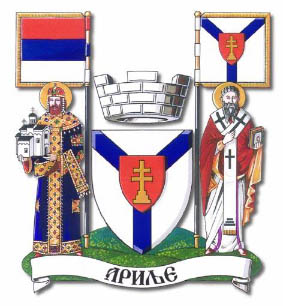 Р е п у б л и к а   С р б и ј аОПШТИНА АРИЉЕОпштинска управа01 број 404-03/201823.01.2018. годинеА р и љ еПоглављеНазивпоглављаСтранаIОпшти подаци о јавној набавци3IIПодаци о предмету јавне набавке3IIIВрста,техничке карактеристике, квалитет, количинаи опис добара, начин спровођења контроле и обезбеђења гаранције квалитета, рок извршења, место извршења или испоруке добара, евентуалне додатне услуге и сл.4IVУслови за учешће у поступку јавне набавке из чл.75.и76.Закона и упутство како се доказује испуњеност тих услова157VУпутство понуђачима како да сачине понуду19VIОбразац понуде26VIIМоделу говора40VIIIОбразац трошкова припреме понуде43IXОбразац изјаве о независној понуди441Papir za štampanje A4ris1.000Registartori A4 uskikom702Registartori A4kom140Tehnička olovka 0.5 winning 101kom153Grafitne mine 0.5 hbkom154Grafitna olovka hbkom605Ker.hem.olovke(roler uni umn)crnikom106Sveska A4-obična 52l vkkom57Sveska index A4 D azbukakom38Sveska skolska A5kom59Sveska A4-tvrdi povezkom1510Hemijske olovkekom40011Hemijske olovke-crvenekom2012Hem.olovke(roler gel crni powerkom213Hemijske olovke-crnekom1014Ulošci za hemijsku olovku crvenikom2015Ulošci za hemijsku olovku 0.7plavikom5016Ulošci za hem.olovku metalni parkerkom517Spajalice 50mm lionerpak518Spajalice br.2 bakarne pkpak20019Municija za heftalicu (klamerice)pak10020Selotejp traka-velika(48x50)kom1021Selotejp traka 15x33kom10022Stalak za selotejp trakukom1023Fascikla pvc sa mehanizmomkom25024Fascikla keper ekokom10025Fascikla kartonska 5cm sa gumicomkom5026Fascikla kartonska belakom200027folija U A4 mic glatkakom70028Korektor beli 2/1 kom529Korektor u olovcikom530Korektor beli 1/1kom10031Karo sveska obična-mala a5kom332Knjiga upisnik za overavanje potpisakom533Referentska knjigakom1034Stikeri 75x75kom17035Stikeri 38x51kom5036Stikeri 50x40kom1037Stikeri 15x50kom1038Nalozi za uplatu-1+2 kopijeblok6039Nalozi za prenos-beskonacni obraz.kutija540Nalozi za uplatu-1+1 blok50041Gumice za brisanjekom5042Markeri-crnikom1043Markeri-crvenikom1044Traka za kalkulator c/ckom2045Ading rolna 57/40kom7046Floumaster crni 0.5mmkom1547Floumaster crni 0.4 SKY crnikom1548Floumaster plavi 0.5mmkom1549Floumaster crveni 0.5 mmkom1550Fluorescentni marker signir zutikom1551Fluorescentni marker signir naran.kom1552Fluorescentni marker signir zelenikom1553Marker crni 1000ADkom554Bušač aktakom1055Kartice fk-11 belekom15056Hemijske olovke sa postoljemkom1057Popis akatakom30058Omot spisa-belikom500059Omot spisa -žutikom200060Omot spisa-crvenikom160061Kartice-belekom500062Kartice-žutekom200063Kartica brojčanikkom65064Kartice-crvenekom160065Fluorescentni flomasterkom566Alkalne baterije(male) AAA 1,5vkom2067Sudsko advokatski rokovnikkom568Heftalica HP 45kom569Heftalica metalna većakom1070Rokovnik B5 NUBIAkom271Stoni kalendarkom272Karo papir (vk hartija)ris3073Koverti za ličnu dostavu-sa povratnicom oup 16 plavakom1300074Kalkulator  sdc 812 b Citizenkom875Koverti B6 plavikom100076Papir za štampanje A3kom1077DVD-Rkom50078CD-R kom5079Koverti CD sa prozorom 124x124kom55080Koverti 1000 ad r-braon velikikom70081Koverti srednji B5-silikon belikom30082Koverta tc4 229x324 sl bela 90gkom30083Koverti veliki TB4 ( 250x353) sl beli samolepljivikom30084Koverta vazuštasta No9 belakom3085Koverti srednji B5 rozikom5086Koverti srednji B5 rozikom150087Baterija 1.5v aaa lr3kom3088Baterija RG siye AA 1.5v alkalnakom1089Ovlaživač za prstekom1090PVC čaše 0,2 dlkom10091PVC čaše 0,10 dlkom10092Lepak O-stik 20g-za papirkom1093Lepak double fix 40grkom294Lepak tečni 50ml-za papirkom595Uverenje o državljanstvu-obr.br.4kom200096Boja za pečate-plava horsekom1097Boja za pečate-ljubičastakom298Papir za pakovanje(natron) tab599Makaze 21 cmkom5100Makazekom5101Rasheptivačkom15102Kutija za spajalicekom15103Zarezivač za olovke metalni 510kom20104Kalkulator sa 12 cifara većikom6105Metalni metarkom2106Lenjir 30cmkom10107Zapisnik o prijavi smrti(obr.13)kom300108Zapisnik o prijavi braka(obr.12)kom200109Štipaljka za papir 32 mm 1/1kom10110Štipaljka za papir 25 mm 1/1kom10111Jemstvenik 25mkom10112Matična knjiga venčanih (250list)kom1113Nalepnice za laser A4(210x297)kom5114Naliv pero crnokom2115Spirala 8mm 1/100 belapak2116Spirala 12mm 1/100 belapak2117Registar izdatih radnih knjižicakom1118Matična knjiga umrlihkom1119Registatr matična knjiga umrlihkom1120Registatr matična knjiga venčanihkom1121Zapisnik o inspkcijsk.pregledukom15122Planer publik-kalendarkom5123Uložak za stoni kalendarkom2124Pečatni vosak mekikom2125Skalpel 18mm pvckom5126Indigo ručni A4kom2127Čaša za olovke blackkom5128Polica za dokumente pvckom75129Popisne liste osnovnih sredstavakom10130Knjiga primljenih računakom5131Datumarkom5132Knjiga primlj.poste na ličnostkom1133Jastuče za pečatekom5134Interna dostavna knjigakom5135Knjiga evidencije o izdatim izvodima i uverenjima iz mkkom30136Putni nalog za putničko vozilokom10137Folija za koričenje A4 150mic 1/100pak2138Patroni za naliv pero plavepak1139Karton za koričenje A4 250g zelenipak2Назив понуђача:Адресапонуђача:Матични број понуђача:Порески идентификациони број понуђача (ПИБ):Име особе за контакт:Електронска адреса понуђача (e-mail):Телефон:Телефакс:Број рачуна понуђача и назив банке:Лице овлашћено за потписивање уговора1)Назив подизвођача:Адреса:Матични број:Порески идентификацион иброј:Име особе за контакт:Проценат укупне вредности набавке који ће извршити подизвођач:Део предмета набавке који ће извршити подизвођач:2)Називподизвођача:Адреса:Матични број:Порески идентификациони број:Име особе за контакт:Проценат укупне вредности набавке који ће извршити подизвођач:Део предмета набавке који ће извршити подизвођач:1)Назив учесника у заједничкој понуди:Адреса:Матични број:Порески идентификациони број:Име особе за контакт:2)Назив учесника у заједничкој понуди:Адреса:Матичниброј:Порески идентификациони број:Име особе за контакт:3)Назив учесника у заједничкој понуди:Адреса:Матични број:Порески идентификациони број:Име особе за контакт:Укупна цена добара  у динарима без ПДВ-аУкупна цена добара у динараима са ПДВ-омРокиспоруке, сукцесивно не дужи од три дана од дана требовања Рок и начин плаћања (не краћи од 45 дана од дана пријема фактуре) Рок важења понуде (не краћи од 30 дана од дана отварања понуда)BRVrsta materijala i tipKoličinaJedinična cena bez PDVUkupna cena bez PDV-aUkupna cena sa PDV-om1Papir za štampanje A4ris1.0002Registartori A4 uskikom703Registartori A4kom1404Tehnička olovka 0.5 winning 101kom155Grafitne mine 0.5 hbkom456Grafitna olovka hbkom607Ker.hem.olovke(roler uni umn)crnikom308Sveska A4-obična 52l vkkom159Sveska index A4 D azbukakom1010Sveska skolska A5kom1011Sveska A4-tvrdi povezkom1512Hemijske olovkekom50013Hemijske olovke-crvenekom4014Hem.olovke(roler gel crni powerkom1215Hemijske olovke-crnekom2016Ulošci za hemijsku olovku crvenikom5017Ulošci za hemijsku olovku 0.7plavikom5018Ulošci za hem.olovku metalni parkerkom1019Spajalice 50mm lionerkom1020Spajalice br.2 bakarne pkkom20021Municija za heftalicu (klamerice)kom30022Selotejp traka-velika(48x50)kom1023Selotejp traka 15x33kom10024Stalak za selotejp trakukom1025Fascikla pvc sa mehanizmomkom25026Fascikla keper ekokom10027Fascikla kartonska 5cm sa gumicomkom5028Fascikla kartonska belakom200029folija U A4 mic glatkakom70030Korektor beli 2/1 kom1531Korektor u olovcikom3532Korektor beli 1/1kom15033Karo sveska obična-mala a5kom334Knjiga upisnik za overavanje potpisakom535Referentska knjigakom1036Stikeri 75x75kom37037Stikeri 38x51kom5038Stikeri 50x40kom1039Stikeri 15x50kom1040Nalozi za uplatu-1+2 kopijeblok10041Nalozi za prenos-beskonacni obraz.kutija242Nalozi za uplatu-1+1 blok50043Gumice za brisanjekom5044Markeri-crnikom2045Markeri-crvenikom2046Traka za kalkulator c/ckom547Ading rolna 57/40kom10048Floumaster crni 0.5mmkom2549Floumaster crni 0.4 SKY crnikom2550Floumaster plavi 0.5mmkom2551Floumaster crveni 0.5 mmkom2552Fluorescentni marker signir zutikom2553Fluorescentni marker signir naran.kom2554Fluorescentni marker signir zelenikom2555Marker crni 1000ADkom556Bušač aktakom1057Kartice fk-11 belekom15058Hemijske olovke sa postoljemkom1059Popis akatakom30060Omot spisa-belikom500061Omot spisa -žutikom700062Omot spisa-crvenikom460063Kartice-belekom500064Kartice-žutekom250065Kartica brojčanikkom65066Kartice-crvenekom460067Fluorescentni flomasterkom1568Alkalne baterije(male) AAA 1,5vkom4069Sudsko advokatski rokovnikkom570Heftalica HP 45kom1071Heftalica metalna većakom1072Rokovnik B5 NUBIAkom573Stoni kalendarkom574Karo papir (vk hartija)ris3075Koverti za ličnu dostavu-sa povratnicom oup 16 plavakom1300076Kalkulator  sdc 812 b Citizenkom877Koverti B6 plavikom100078Papir za štampanje A3kom1079DVD-Rkom50080CD-R kom15081Koverti CD sa prozorom 124x124kom55082Koverti 1000 ad r-braon velikikom70083Koverti srednji B5-silikon belikom30084Koverta tc4 229x324 sl bela 90gkom30085Koverti veliki TB4 ( 250x353) sl beli samolepljivikom30086Koverta vazuštasta No9 belakom3087Koverti srednji B5 roziKOM5088Koverti srednji B5 rozikom150089Baterija 1.5v aaa lr3kom3090Baterija RG siye AA 1.5v alkalnakom3091Ovlaživač za prstekom1092PVC čaše 0,2 dlkom40093PVC čaše 0,10 dlkom40094Lepak O-stik 20g-za papirkom3095Lepak double fix 40grkom2296Lepak tečni 50ml-za papirkom2597Uverenje o državljanstvu-obr.br.4kom200098Boja za pečate-plava horsekom1099Boja za pečate-ljubičastakom2100Papir za pakovanje(natron) tab5101Makaze 21 cmkom5102Makazekom5103Rashetivačkom15104Kutija za spajalicekom15105Zarezivač za olovke metalni 510kom20106Kalkulator sa 12 cifara većikom6107Metalni metarkom2108Lenjir 30cmkom10109Zapisnik o prijavi smrti(obr.13)kom300110Zapisnik o prijavi braka(obr.12)kom200111Štipaljka za papir 32 mm 1/1kom10112Štipaljka za papir 25 mm 1/1kom10113Jemstvenik 25mkom10114Matična knjiga venčanih (250list)kom1115Nalepnice za laser A4(210x297)kom5116Naliv pero crnokom2117Spirala 8mm 1/100 belapak2118Spirala 12mm 1/100 belapak2119Registar izdatih radnih knjižicakom1120Matična knjiga umrlihkom1121Registatr matična knjiga umrlihkom1122Registatr matična knjiga venčanihkom1123Zapisnik o inspkcijsk.pregledukom15124Planer publik-kalendarkom5125Uložak za stoni kalendarkom2126Pečatni vosak mekikom2127Skalpel 18mm pvckom5128Indigo ručni A4kom2129Čaša za olovke blackkom5130Polica za dokumente pvckom75131Popisne liste osnovnih sredstavakom10132Knjiga primljenih računakom5133Datumarkom5134Knjiga primlj.poste na ličnostkom1135Jastuče za pečatekom5136Interna dostavna knjigakom5137Knjiga evidencije o izdatim izvodima i uverenjima iz mkkom30138Putni nalog za putničko vozilokom10139Folija za koričenje A4 150mic 1/100pak2140Patroni za naliv pero plavepak1141Karton za koričenje A4 250g zelenipak2ВРСТА ТРОШКАИЗНОС ТРОШКА У РСДУКУПАН ИЗНОС ТРОШКОВА ПРИПРЕМАЊА ПОНУДЕ